УтвержденаУтвержденаУтвержденаУтвержденаУтвержденаУтвержденаУтверждена(наименование документа об утверждении, включая наименования органов государственной власти или(наименование документа об утверждении, включая наименования органов государственной власти или(наименование документа об утверждении, включая наименования органов государственной власти или(наименование документа об утверждении, включая наименования органов государственной власти или(наименование документа об утверждении, включая наименования органов государственной власти или(наименование документа об утверждении, включая наименования органов государственной власти или(наименование документа об утверждении, включая наименования органов государственной власти илиорганов местного самоуправления, принявших решение об утверждении схемы илиорганов местного самоуправления, принявших решение об утверждении схемы илиорганов местного самоуправления, принявших решение об утверждении схемы илиорганов местного самоуправления, принявших решение об утверждении схемы илиорганов местного самоуправления, принявших решение об утверждении схемы илиорганов местного самоуправления, принявших решение об утверждении схемы илиорганов местного самоуправления, принявших решение об утверждении схемы илиподписавших соглашение о перераспределении земельных участков)подписавших соглашение о перераспределении земельных участков)подписавших соглашение о перераспределении земельных участков)подписавших соглашение о перераспределении земельных участков)подписавших соглашение о перераспределении земельных участков)подписавших соглашение о перераспределении земельных участков)подписавших соглашение о перераспределении земельных участков)от№Схема расположения земельного участка или земельных
участков на кадастровом плане территорииСхема расположения земельного участка или земельных
участков на кадастровом плане территорииСхема расположения земельного участка или земельных
участков на кадастровом плане территорииСхема расположения земельного участка или земельных
участков на кадастровом плане территорииСхема расположения земельного участка или земельных
участков на кадастровом плане территорииСхема расположения земельного участка или земельных
участков на кадастровом плане территорииСхема расположения земельного участка или земельных
участков на кадастровом плане территорииСхема расположения земельного участка или земельных
участков на кадастровом плане территорииСхема расположения земельного участка или земельных
участков на кадастровом плане территорииПлощадь земельного участкаПлощадь земельного участкаПлощадь земельного участкаПлощадь земельного участка800800800800м²(указывается проектная площадь образуемого земельного участка, вычисленная с использованием технологических и программных средств, в том числе размещенных на официальном сайте федерального органа исполнительной власти, уполномоченного Правительством Российской Федерации на осуществление государственного кадастрового учета, государственной регистрации прав, ведение Единого государственного реестра недвижимости и предоставление сведений, содержащихся в Едином государственном реестре недвижимости, в информационно-телекоммуникационной сети "Интернет" (далее - официальный сайт), с округлением до 1 квадратного метра. Указанное значение площади земельного участка может быть уточнено при проведении кадастровых работ не более чем на десять процентов)(указывается проектная площадь образуемого земельного участка, вычисленная с использованием технологических и программных средств, в том числе размещенных на официальном сайте федерального органа исполнительной власти, уполномоченного Правительством Российской Федерации на осуществление государственного кадастрового учета, государственной регистрации прав, ведение Единого государственного реестра недвижимости и предоставление сведений, содержащихся в Едином государственном реестре недвижимости, в информационно-телекоммуникационной сети "Интернет" (далее - официальный сайт), с округлением до 1 квадратного метра. Указанное значение площади земельного участка может быть уточнено при проведении кадастровых работ не более чем на десять процентов)(указывается проектная площадь образуемого земельного участка, вычисленная с использованием технологических и программных средств, в том числе размещенных на официальном сайте федерального органа исполнительной власти, уполномоченного Правительством Российской Федерации на осуществление государственного кадастрового учета, государственной регистрации прав, ведение Единого государственного реестра недвижимости и предоставление сведений, содержащихся в Едином государственном реестре недвижимости, в информационно-телекоммуникационной сети "Интернет" (далее - официальный сайт), с округлением до 1 квадратного метра. Указанное значение площади земельного участка может быть уточнено при проведении кадастровых работ не более чем на десять процентов)(указывается проектная площадь образуемого земельного участка, вычисленная с использованием технологических и программных средств, в том числе размещенных на официальном сайте федерального органа исполнительной власти, уполномоченного Правительством Российской Федерации на осуществление государственного кадастрового учета, государственной регистрации прав, ведение Единого государственного реестра недвижимости и предоставление сведений, содержащихся в Едином государственном реестре недвижимости, в информационно-телекоммуникационной сети "Интернет" (далее - официальный сайт), с округлением до 1 квадратного метра. Указанное значение площади земельного участка может быть уточнено при проведении кадастровых работ не более чем на десять процентов)(указывается проектная площадь образуемого земельного участка, вычисленная с использованием технологических и программных средств, в том числе размещенных на официальном сайте федерального органа исполнительной власти, уполномоченного Правительством Российской Федерации на осуществление государственного кадастрового учета, государственной регистрации прав, ведение Единого государственного реестра недвижимости и предоставление сведений, содержащихся в Едином государственном реестре недвижимости, в информационно-телекоммуникационной сети "Интернет" (далее - официальный сайт), с округлением до 1 квадратного метра. Указанное значение площади земельного участка может быть уточнено при проведении кадастровых работ не более чем на десять процентов)(указывается проектная площадь образуемого земельного участка, вычисленная с использованием технологических и программных средств, в том числе размещенных на официальном сайте федерального органа исполнительной власти, уполномоченного Правительством Российской Федерации на осуществление государственного кадастрового учета, государственной регистрации прав, ведение Единого государственного реестра недвижимости и предоставление сведений, содержащихся в Едином государственном реестре недвижимости, в информационно-телекоммуникационной сети "Интернет" (далее - официальный сайт), с округлением до 1 квадратного метра. Указанное значение площади земельного участка может быть уточнено при проведении кадастровых работ не более чем на десять процентов)(указывается проектная площадь образуемого земельного участка, вычисленная с использованием технологических и программных средств, в том числе размещенных на официальном сайте федерального органа исполнительной власти, уполномоченного Правительством Российской Федерации на осуществление государственного кадастрового учета, государственной регистрации прав, ведение Единого государственного реестра недвижимости и предоставление сведений, содержащихся в Едином государственном реестре недвижимости, в информационно-телекоммуникационной сети "Интернет" (далее - официальный сайт), с округлением до 1 квадратного метра. Указанное значение площади земельного участка может быть уточнено при проведении кадастровых работ не более чем на десять процентов)(указывается проектная площадь образуемого земельного участка, вычисленная с использованием технологических и программных средств, в том числе размещенных на официальном сайте федерального органа исполнительной власти, уполномоченного Правительством Российской Федерации на осуществление государственного кадастрового учета, государственной регистрации прав, ведение Единого государственного реестра недвижимости и предоставление сведений, содержащихся в Едином государственном реестре недвижимости, в информационно-телекоммуникационной сети "Интернет" (далее - официальный сайт), с округлением до 1 квадратного метра. Указанное значение площади земельного участка может быть уточнено при проведении кадастровых работ не более чем на десять процентов)(указывается проектная площадь образуемого земельного участка, вычисленная с использованием технологических и программных средств, в том числе размещенных на официальном сайте федерального органа исполнительной власти, уполномоченного Правительством Российской Федерации на осуществление государственного кадастрового учета, государственной регистрации прав, ведение Единого государственного реестра недвижимости и предоставление сведений, содержащихся в Едином государственном реестре недвижимости, в информационно-телекоммуникационной сети "Интернет" (далее - официальный сайт), с округлением до 1 квадратного метра. Указанное значение площади земельного участка может быть уточнено при проведении кадастровых работ не более чем на десять процентов)Обозначение характерных точек границКоординаты, МСК_67, зона 2, мКоординаты, МСК_67, зона 2, мКоординаты, МСК_67, зона 2, мКоординаты, МСК_67, зона 2, мКоординаты, МСК_67, зона 2, мКоординаты, МСК_67, зона 2, мКоординаты, МСК_67, зона 2, мКоординаты, МСК_67, зона 2, мОбозначение характерных точек границ(указываются в случае подготовки схемы расположения земельного участка с использованием технологических и программных средств, в том числе размещенных на официальном сайте. Значения координат, полученные с использованием указанных технологических и программных средств, указываются с округлением до 0,01 метра)(указываются в случае подготовки схемы расположения земельного участка с использованием технологических и программных средств, в том числе размещенных на официальном сайте. Значения координат, полученные с использованием указанных технологических и программных средств, указываются с округлением до 0,01 метра)(указываются в случае подготовки схемы расположения земельного участка с использованием технологических и программных средств, в том числе размещенных на официальном сайте. Значения координат, полученные с использованием указанных технологических и программных средств, указываются с округлением до 0,01 метра)(указываются в случае подготовки схемы расположения земельного участка с использованием технологических и программных средств, в том числе размещенных на официальном сайте. Значения координат, полученные с использованием указанных технологических и программных средств, указываются с округлением до 0,01 метра)(указываются в случае подготовки схемы расположения земельного участка с использованием технологических и программных средств, в том числе размещенных на официальном сайте. Значения координат, полученные с использованием указанных технологических и программных средств, указываются с округлением до 0,01 метра)(указываются в случае подготовки схемы расположения земельного участка с использованием технологических и программных средств, в том числе размещенных на официальном сайте. Значения координат, полученные с использованием указанных технологических и программных средств, указываются с округлением до 0,01 метра)(указываются в случае подготовки схемы расположения земельного участка с использованием технологических и программных средств, в том числе размещенных на официальном сайте. Значения координат, полученные с использованием указанных технологических и программных средств, указываются с округлением до 0,01 метра)(указываются в случае подготовки схемы расположения земельного участка с использованием технологических и программных средств, в том числе размещенных на официальном сайте. Значения координат, полученные с использованием указанных технологических и программных средств, указываются с округлением до 0,01 метра)Обозначение характерных точек границXXXXYYYY122223333н1564 805,21564 805,21564 805,21564 805,212 170 369,022 170 369,022 170 369,022 170 369,02н2564 754,51564 754,51564 754,51564 754,512 170 352,122 170 352,122 170 352,122 170 352,12н3564 758,90564 758,90564 758,90564 758,902 170 338,952 170 338,952 170 338,952 170 338,95н4564 812,53564 812,53564 812,53564 812,532 170 355,242 170 355,242 170 355,242 170 355,24н1564 805,21564 805,21564 805,21564 805,212 170 369,022 170 369,022 170 369,022 170 369,02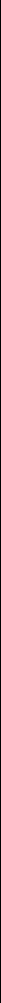 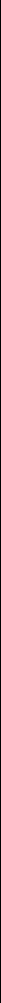 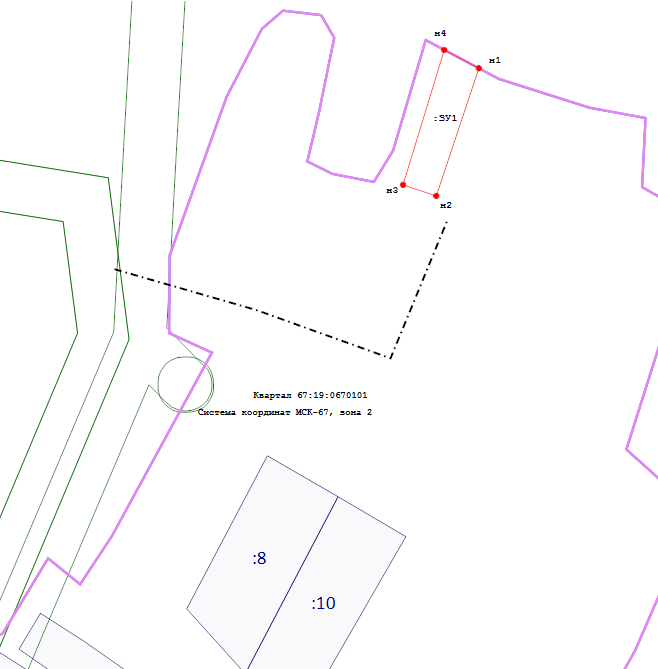 Масштаб 1:1 500Масштаб 1:1 500Масштаб 1:1 500Масштаб 1:1 500Масштаб 1:1 500Условные обозначения:Условные обозначения:Условные обозначения:Условные обозначения:Условные обозначения:Условные обозначения:- Земельные участки сведения о которых имеются в ЕГРН- Земельные участки сведения о которых имеются в ЕГРН- Земельные участки сведения о которых имеются в ЕГРН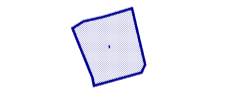 - Земельные участки сведения о которых имеются в ЕГРН- Земельные участки сведения о которых имеются в ЕГРН- Земельные участки сведения о которых имеются в ЕГРН- Вновь образованная часть границы, сведения о которой достаточны для определения ее местоположения- Вновь образованная часть границы, сведения о которой достаточны для определения ее местоположения- Вновь образованная часть границы, сведения о которой достаточны для определения ее местоположения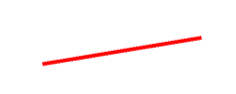 - Вновь образованная часть границы, сведения о которой достаточны для определения ее местоположения- Вновь образованная часть границы, сведения о которой достаточны для определения ее местоположения- Вновь образованная часть границы, сведения о которой достаточны для определения ее местоположения- Существующая часть границы, имеющиеся в ЕГРН сведения о которой достаточны для определения ее местоположения- Существующая часть границы, имеющиеся в ЕГРН сведения о которой достаточны для определения ее местоположения- Существующая часть границы, имеющиеся в ЕГРН сведения о которой достаточны для определения ее местоположения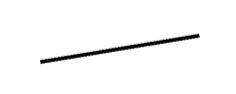 - Существующая часть границы, имеющиеся в ЕГРН сведения о которой достаточны для определения ее местоположения- Существующая часть границы, имеющиеся в ЕГРН сведения о которой достаточны для определения ее местоположения- Существующая часть границы, имеющиеся в ЕГРН сведения о которой достаточны для определения ее местоположения- Граница кадастрового квартала- Граница кадастрового квартала- Граница кадастрового квартала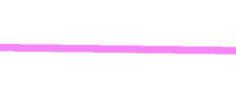 - Граница кадастрового квартала- Граница кадастрового квартала- Граница кадастрового квартала- Граница населенного пункта- Граница населенного пункта- Граница населенного пункта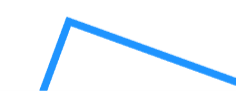 - Граница населенного пункта- Граница населенного пункта- Граница населенного пункта- Зоны с особыми условиями использования территории- Зоны с особыми условиями использования территории- Зоны с особыми условиями использования территории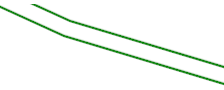 - Зоны с особыми условиями использования территории- Зоны с особыми условиями использования территории- Зоны с особыми условиями использования территории- Схематичное изобажение дорог (территории общего пользования)- Схематичное изобажение дорог (территории общего пользования)- Схематичное изобажение дорог (территории общего пользования)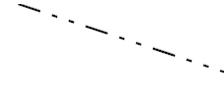 - Схематичное изобажение дорог (территории общего пользования)- Схематичное изобажение дорог (территории общего пользования)- Схематичное изобажение дорог (территории общего пользования)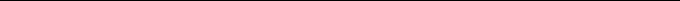 